SAI KIRAN 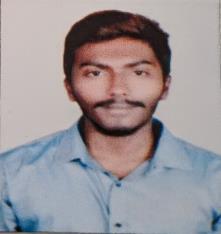 Email: saikiran.388185@2freemail.com CAREER OBJECTIVEAiming to secure an opportunity to work with a reputed organization along with experienced employees where I can develop and utilise my skills efficiently and constructively for mutual growth of the organization and my career.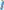 EDUCATIONAL QUALIFICATION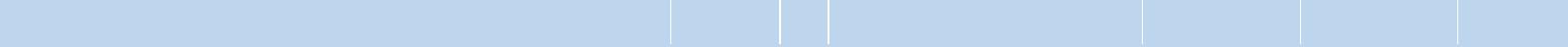 AREAS OF INTERESTProject managementGreen BuildingsConstruction management	Quality	surveyQualitative surveyINTERNSHIP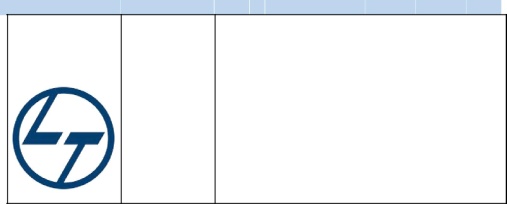 implementation of the metro rail project.PROJECT“WIND AND SEISMIC ANALYSIS ON TALL BUILDINGS” while distinguishing between IS875 part 3-1987 and IS875 part 3 -2015 codes for RCC high rise buildings under wind loads.Project Description: A 15 storey Building, Different shapes of Tall Buildings, Schematic Representation of seismic Force, Variation of wind with increase in height.To calculate the body wind forces/intensities w.r.t sectional properties of the building.To study the gust factor method for both old and new code and draw comparisons between forces.To study and IS 875(part3):2015 code provisions.To study the wind pressure coefficient with respect to the shape of the structure.To study the k4(cyclonic factor) for the new code IS 875(part3):2015.TECHNICAL SKILLSDesigning Softwares: AutoCAD, STAAD Pro, Revit ArchitectureManagement Softwares: Primavera P6Other Softwares: Microsoft Office Word, Microsoft Office Excel, Microsoft Office PowerPointWORK EXPERIENCEWorked as a Customer representative in Concentrix Daksh Services India Pvt . LtdExperience in Uber process , solving issues related to Uber ridersUnderstanding the role of customer representative in business field.ACHIEVEMENTS & ACTIVITIESRoles and Responsibilities:Event organizer of NIRMAAN – 2016 (Departmental fest).Organized guest lectures on Green Buildings, Smart cities, and Motivation in young minds.Extra-Curricular:Member of University association that helps government school kids in academicsParticipated in many Fitness competitionsActively participated in activities like Swachh BharatPERSONAL COMPETENCIESEnergetic and Socialized person.Effective communication & interpersonal skills.Confident and Determined.Self Motivator.Name of the InstituteBoard/UniversityYear ofPercentage/CourseYear ofPercentage/CoursepassingCGPAMBA (CPM)Amity University, DubaiAmity UniversityInMBA (CPM)Amity University, DubaiAmity University2020Progress2020ProgressB. Tech (Civil)GITAM Institute ofGITAM University20185.8B. Tech (Civil)Technology, VisakhapatnamGITAM University2018Technology, VisakhapatnamIntermediateSri Chaiytanya Junior College,201471%IntermediateVisakhapatnamAPBIE2014VisakhapatnamAPBIE10thKotak Salesian School,201266%10thVisakhapatnamICSE2012VisakhapatnamICSEDescription:The Hyderabad Metro Project brings together best in classThe Hyderabad Metro Project brings together best in classThe Hyderabad Metro Project brings together best in classThe Hyderabad Metro Project brings together best in classLARSEN & TOUBROPROJECT         :resources  and technology in  every aspectPROJECT         :resources  and technology in  every aspectPROJECT         :resources  and technology in  every aspectof  theproject-CONSTRUCTIONMETRO RAILStations, Station planning, Track work etc. Metros and MRTSStations, Station planning, Track work etc. Metros and MRTSStations, Station planning, Track work etc. Metros and MRTSStations, Station planning, Track work etc. Metros and MRTSMETRO RAIL(Mass Rapid Transport System) are emerging as a major area(Mass Rapid Transport System) are emerging as a major area(Mass Rapid Transport System) are emerging as a major area(Mass Rapid Transport System) are emerging as a major area(Mass Rapid Transport System) are emerging as a major area(Mass Rapid Transport System) are emerging as a major area(Mass Rapid Transport System) are emerging as a major area(Mass Rapid Transport System) are emerging as a major areaCONSTRUCTION, for  infrastructure developmentCONSTRUCTION, for  infrastructure developmentin  majorcities  withhighHYDERABADpopulation.   Integrated  urbantransportplanningusingpopulation.   Integrated  urbantransportplanningusingintermodal connectivity and convenient sky-walks, which willintermodal connectivity and convenient sky-walks, which willintermodal connectivity and convenient sky-walks, which willintermodal connectivity and convenient sky-walks, which willmark the beginning of an era of seamless commuting in India.mark the beginning of an era of seamless commuting in India.mark the beginning of an era of seamless commuting in India.mark the beginning of an era of seamless commuting in India.The report captures best practices and areas of excellence ofThe report captures best practices and areas of excellence ofThe report captures best practices and areas of excellence ofThe report captures best practices and areas of excellence ofthe project and also high lights areas of improvements andthe project and also high lights areas of improvements andthe project and also high lights areas of improvements andthe project and also high lights areas of improvements andrecommendations to enable further excellence in delivery andrecommendations to enable further excellence in delivery andrecommendations to enable further excellence in delivery andrecommendations to enable further excellence in delivery and